 LISTA DE ÚTILES ESCOLARES 2021CICLO BÁSICOCURSO: 2º básicosANEXO1.- Protocolo Cuadernos.3.- Material Evaluación Formativa.2.- Material Evaluación Formativa.La Evaluación formativa es un enfoque de evaluación definido por su propósito, que consiste en orientar la enseñanza y el aprendizaje para tomar decisiones, y no por los instrumentos o actividades evaluativas que utiliza. Lo central en evaluación formativa es la reflexión y el uso pedagógico de los resultados de aprendizaje.La evaluación formativa pone al estudiante en el centro, dándole un rol activo en el desarrollo de los aprendizajes, guiado por el adulto responsable de la educación: el profesor.Desde el  2018,  hemos sociabilizado  estas metodologías con las respectivas directivas de curso, con el fin de colaborar en la organización del material.Para continuar realizando  de manera más efectiva este tipo de evaluación seguiremos  utilizando distintas estrategias, para lo cual solicitamos:Cada estudiante tiene que contar con:Pizarra individual acrílica (30 x 40 cm), sin bordes metálicos. Plumón para pizarra y un pequeño borrador en su estuche.Tarjetas ABCD. Set de 4 tarjetas de 7 x 11 cms. Todas plastificadas.Letra de color negro o blanco: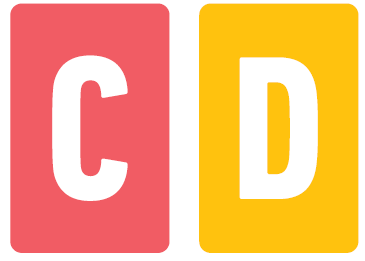 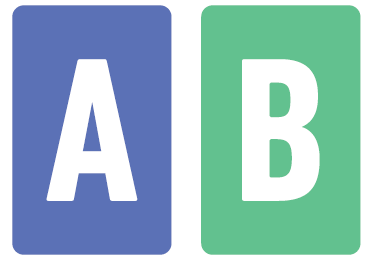 Fondo de color: A…azul                             B…verde                             C…rojo                             D…amarilloTarjetas de aprendizaje. Set de 3 tarjetas de 5 x 15 cms. de largo.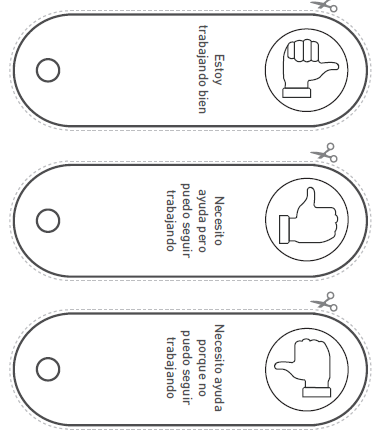 Letra en color negro.Fondo de color: dedo hacia arriba…verde.                             dedo hacia el lado…amarillo.                             dedo hacia abajo….rojo.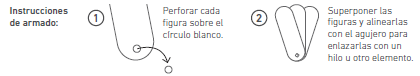 Para el curso: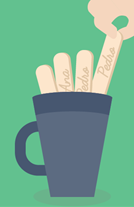 Palitos de helado con nombres de los alumnos/as. Dentro de una cajita o tarro.Luces de aprendizaje. Set de vasos uno color verde, otro rojo y uno amarillo.Este se utiliza para trabajos grupales. 10 de cada color.Más información: www.agenciaeducacion.clINFORMACIÓN IMPORTANTE PARA EL INICIO DE AÑOUNIFORME DEL COLEGIOInformamos que el uniforme oficial del establecimiento  lo podrá encontrar en la pág. web www.colegiopatrona.cl, uniforme 2021.Informamos que no se aceptará ninguna modificación referida al uniforme oficial del colegio, rogamos tomar en cuenta con el fin de no incurrir en dobles gastos. Por este año habrá flexibilidad en el uso del uniforme escolar como en el de Educación Física entendiendo las necesidades y/o dificultades que puedan tener las familias una vez retornemos a las clases presenciales. Será importante ir avisando a inspectoría esta situación.Es importante considerar, que por temas de prevención y cuidados de la salud en tiempos de COVID, podremos considerar el uso de ropa de calle para recambio.Agenda o cuaderno blanco.Uso de la agenda escolar oficial diseñada por el Centro General de Padres  y apoderados  será obligatorio desde 1º a 6º básico.  Considerando el criterio de austeridad para este año lectivo,    no se venderá la agenda 2021, por esto los alumno/as podrán utilizar la agenda escolar adquirida el  2020 o  un cuaderno con forro blanco. Paralelamente seguiremos utilizando la plataforma classroom.Uso de delantal De  1°  a 4° Básico:Niños: uso de cotona beigeNiñas: uso de delantal del colegio. Para las damas y varones delantal blanco para el uso en laboratorio de Ciencias.Es obligación del estudiante presentarse diariamente con todos sus materiales (libros, cuadernos, estuche completo, etc.)  según horario de clases. INICIO DE CLASES 2021: jueves 4 de marzo, vía on line.ASIGNATURAMATERIALES LENGUAJECuaderno de Asignatura: 1 cuaderno de caligrafía horizontal de 100 hojas, formato college. Forro rojo.Cuaderno de Dictado: 1 cuaderno de caligrafía horizontal de 100 hojas, formato college. Forro amarillo.Caligrafía formato vertical, marca  CALIGRAFIX, 1° Básico. (continuamos utilizando el del 2020) Lectura complementaria: (Con estas lecturas partiremos el primer periodo)La primera lectura será “Soy una biblioteca” SM.La segunda lectura será “El cururo incomprendido y otros cuentos” ZIG ZAG     1 Diccionario escolar.INGLÉSCuaderno de 80 hojas tipo College. Caligrafía horizontal. Forro color naranjo.Texto: “ Happy Campers  1“( Macmillan ), el mismo utilizado en primero básico. MATEMÁTICA1 cuaderno de matemática, cuadro grande de 100 hojas, formato college. Forro azul.Set de bloques multibase compuesto por cubo de mil, centenas, decenas y unidades en caja (usado el año 2020).Bolsa matemática utilizada en primero básico. Con los siguientes materiales:*100 palos  de helados.*10 elásticos de colores.*1 caja de palotines.*1 set de monedas y billetes. ( Cortados, plastificados y separados en distintas bolsitas )*2 dados grandes.*1 huincha de medir plástica.*1 caja de clips de colores.*1 set de fichas bicolorHISTORIA1 cuaderno de caligrafía horizontal de 100 hojas, formato college. Forro café.RELIGIÓN1 cuaderno de caligrafía horizontal, de 60 hojas, formato college. Forro morado. CIENCIAS NATURALES1 cuaderno de caligrafía horizontal de 100 hojas, formato collage. Forro verde.1 delantal blanco.  Para laboratorio.MÚSICA1 cuaderno de caligrafía horizontal,  de 60 hojas, formato collage. Forro celeste. Set de 2 huevos de percusión. (Utilizados en 2020)ORIENTACIÓN1 cuaderno 40 hojas chico, cuadro grande, sin espiral.  Forro blanco. ED. FÍSICA Buzo del colegio.2  poleras del colegio azul. Diseño del colegio.Zapatillas deportivas.Bolsa donde deben ir los materiales de la clase.Toalla individual.Materiales para las clases, los que pueden ser reemplazados por otros similares:1 cinta de masking tape (3cm aprox)4 líneas de coordinación (rectángulos de cartón , goma eva, o similar de 50cm de largo y 5 cm de ancho aprox)1 set de 3 pelotas de tenis o similares (que den bote)1 balón de goma que de bote (los simples del supermercado)1 bolsa de 100 globos2 pañuelos de cualquier color (30x30cm aprox)ARTES VISUALES Y TECNOLOGÍA1 individual plástico. 2 blocks dibujo Chico Nº 10.2 block de cartulinas de colores.1 cinta adhesiva tipo Masking-tape, de 5 cms de ancho.2 pliegos de papel kraf, grande y grueso.  (doblado en 4)1 carpeta rosada tamaño oficio con acoclip. (año 2020)CAJA MATERIALESCAJA PLÁSTICA CON TAPA DE COLOR ROJO O AZUL DE 18 X 33 X 16. (no se aceptan de otro tamaño por el espacio de los estantes). Dentro de ella deben venir:4 barras de pegamento tipo stickfix.1 estuche de lápices scripto de 12 colores.1 estuche de lápices de cera de 12 colores.2 cajas  de plasticina de 12 colores.1 caja de témperas de 12 colores. 2 pinceles pelo de camello Nº4 y 8.1 pocillo de PLÁSTICO para el agua. (Pequeño)1 paño para secar.5  paquetes de papel lustre. 2 plumones de pizarra (escoger entre estos colores; negro, rojo, azul y verde) 2 plumones  permanentes colores negro y rojo.4 gomas de borrar.2 lápices bicolor (grafito-rojo)1 lupa pequeña.ESTUCHETodo niño/a debe traer diariamente al colegio su estuche completo (durante todo el año),  el cual debe contener: Todo debidamente marcado.2 lápices de mina grafito  ( No portaminas)                    1 lápiz  bicolor. (grafito-rojo).12 lápices de colores (mina)1 regla de 20 cm. (no metálica)1 barra de pegamento Tipo stickfix1 goma de borrar1 sacapuntas1 tijera escolar.1 lápiz pasta rojo punta gruesa.2 gomas correctoras de escritura.NOTALa cotona, delantal y toda prenda de vestir deben tener  una presilla para colgar, marcados con nombre y apellido del alumno (a).Los cuadernos de asignatura, podrán ser los mismos utilizados el 2020.Los libros solo se forran con plástico transparente.  En la cara externa indicar nombre del alumno, asignatura y curso sobre una etiqueta color blanco.La agenda escolar podrá ser la del 2020 o eventualmente un cuaderno tamaño pequeño con forro blanco. Es importante considerar que paralelamente continuaremos con plataforma classroom.Uso de cuadernos, ver anexo.Material Evaluación  Formativa. Ver anexo.